Fisa de evaluare pentru clasa a VIII-a  Carpatii Occidentali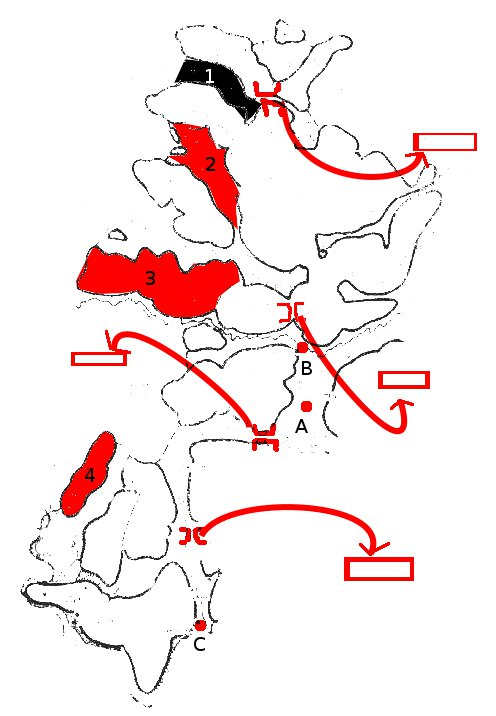 Identificati unitatile notate pe harta cu 1, 2,3,4Numiti orasele notate pe harta cu literele A, B si CScrieti in dreptunghiuri denumirile pasurilorNumiti un tip de relief din unitatea 4Timp de lucru 15 minute